  CONSEIL D'UTOPIA l 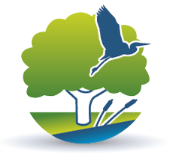 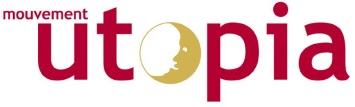   Romorantin    	12 -14 mai 2023FICHE D'INSCRIPTIONNOM	…………………………………………..………  Prénom ………………………..……………Seconde personne si couple :NOM	…………………………………………..………  Prénom ………………………..……………Adresse postale  …………………………..……………………………..……………………………..       …………………………..……………………………..……………………………..Tél.  ……………………………………………    Portable  ……………………………………………Adresse mail  ……………………………………………………………………………………………...Participation financière	11 à 14 € le repas par personne32 à 42 € la nuit et le petit déjeuner par personne logée seule24 à 34 € la nuit et le petit déjeuner par personne logée en chambre de 2 	La fourchette permet à chacun de donner en fonction de ses possibilités. Il n'est pas interdit de donner plus. Nuits passées sur place et repas pris   Indiquer le nombre de personnesTransport utilisé  	Date :      		Signature :Nuit du 12 au 13 maiDîner du 12 mai au soir Nuit du 13 au 14 maiDéjeuner du 13 mai à midi                  Nb total de nuitsDîner du 13 mai au soirRégime :Déjeuner du 14 mai à midi  sans porc        végétarien                 Nb total de repasCalcul du coût et règlement            NbCoût unitéCoût totalNuits en chambre individuelle€€Nuits en chambre double€€Repas€€Somme totale réglée à UTOPIA :   Somme totale réglée à UTOPIA :   Somme totale réglée à UTOPIA :   €Aller  Jour :Retour Jour :Mode Voiture     TrainMode Voiture     TrainH d'arrivée : H de départ :